Lesson 1 Practice ProblemsHere is an equation: Draw a tape diagram to represent the equation.Which part of the diagram shows the quantity ? What about 4? What about 17?How does the diagram show that  has the same value as 17?Diego is trying to find the value of  in . He draws this diagram but is not certain how to proceed.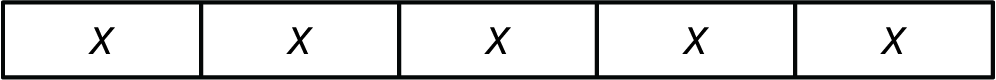 Complete the tape diagram so it represents the equation .Find the value of .Match each equation to one of the two tape diagrams.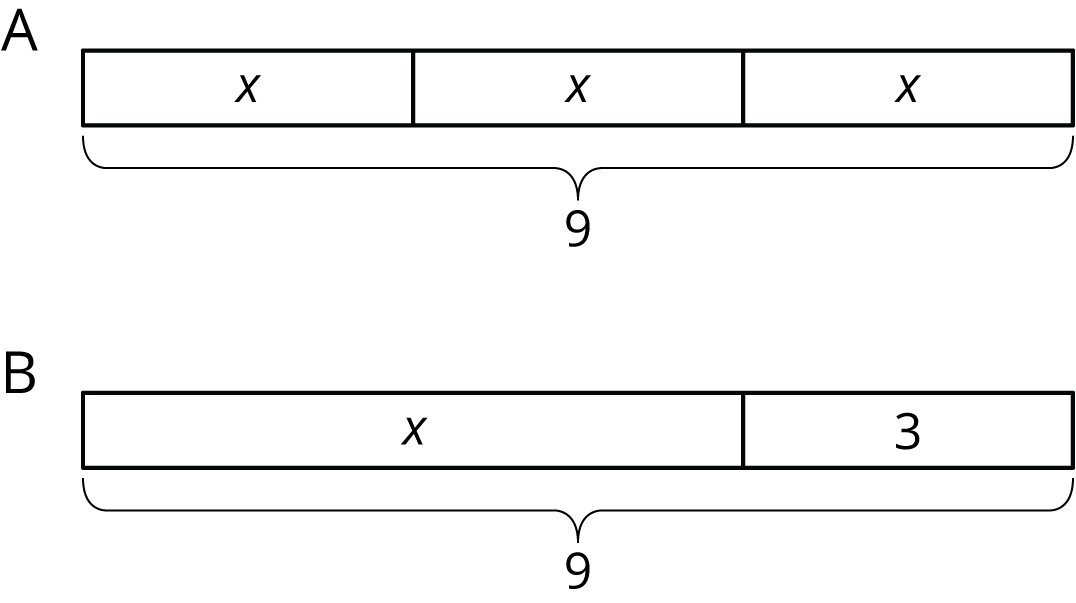 For each equation, draw a tape diagram and find the unknown value.A shopper paid $2.52 for 4.5 pounds of potatoes, $7.75 for 2.5 pounds of broccoli, and $2.45 for 2.5 pounds of pears. What is the unit price of each item she bought? Show your reasoning.(From Unit 5, Lesson 13.)A sports drink bottle contains 16.9 fluid ounces. Andre drank 80% of the bottle. How many fluid ounces did Andre drink? Show your reasoning.(From Unit 3, Lesson 14.)The daily recommended allowance of calcium for a sixth grader is 1,200 mg. One cup of milk has 25% of the recommended daily allowance of calcium. How many milligrams of calcium are in a cup of milk? If you get stuck, consider using the double number line.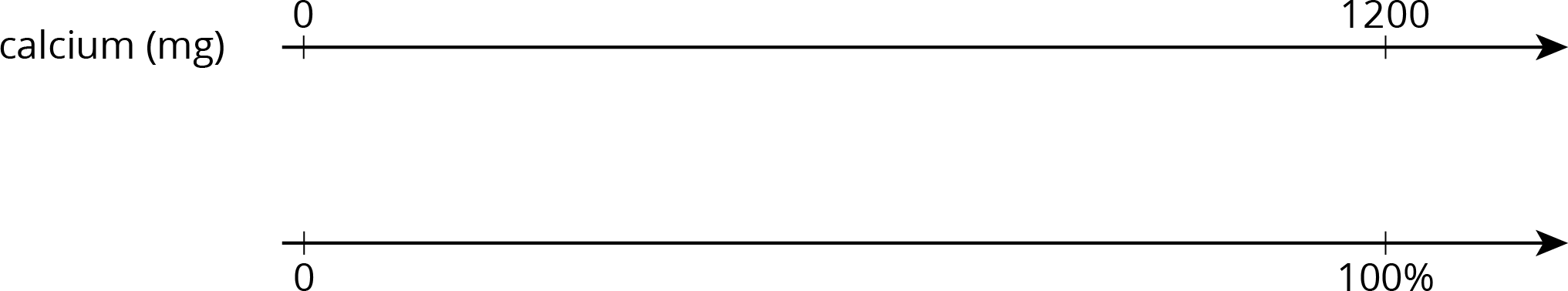 (From Unit 3, Lesson 11.)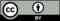 © CC BY Open Up Resources. Adaptations CC BY IM.